Publicado en Madrid el 11/01/2021 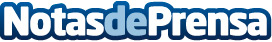 CESCE apuesta por la solución de Modellica Decision SuiteUna solución flexible desarrollada por GDS Modellica que permite adaptarse a diferentes escenarios y tipologías de procesos con el objetivo de incrementar las recuperaciones, orientar las acciones de cobro, automatizar las decisiones y aumentar la retención de los clientes. Modellica Suite Originations Module proporciona a los usuarios de negocio un entorno óptimo, fácil de utilizar con garantías de fiabilidad y agilidadDatos de contacto:En Ke Medio Broadcasting912792470Nota de prensa publicada en: https://www.notasdeprensa.es/cesce-apuesta-por-la-solucion-de-modellica Categorias: Nacional Finanzas Emprendedores E-Commerce Ciberseguridad Consumo http://www.notasdeprensa.es